ПРОЄКТ 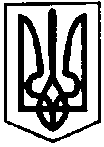 ПЕРВОЗВАНІВСЬКА СІЛЬСЬКА РАДАКРОПИВНИЦЬКОГО РАЙОНУ  КІРОВОГРАДСЬКОЇ ОБЛАСТІ__________- СЕСІЯ ВОСЬМОГО  СКЛИКАННЯРІШЕННЯвід  «» _________ 2023 року                                                                            №с. ПервозванівкаПро продаж права оренди земельної ділянки на конкурентних засадах (земельних торгах), які виставлятимуть на земельні торги окремим лотом та затвердження проекту землеустроюКеруючись нормами статей 12, 19, 22, 83, 93, 122, 123, 124, 127, 134-139 Земельного кодексу України, пунктом 34 статті 26 Закону України «Про місцеве самоврядування в Україні», Законом України «Про землеустрій», Законом України «Про оренду землі», Законом України «Про внесення змін до деяких законодавчих актів України щодо продажу земельних ділянок та набуття права користування ними через електронні аукціони» від 18.05.2021 року № 1444-IX, постановою Кабінету Міністрів України «Деякі питання підготовки до проведення та проведення земельних торгів для продажу земельних ділянок та набуття прав користування ними (оренди, суперфіцію, емфітевзису)» від 22.09.2021 року № 1013, Законом України «Про державну реєстрацію речових прав на нерухоме майно та їх обтяжень» з метою ефективного використання земельного фонду Первозванівської сільської ради, створення прозорого механізму набуття права оренди на земельні ділянки комунальної форми власності, збільшення надходжень та залучення додаткових коштів до місцевого бюджету, сільська радаВИРІШИЛА:Включити земельну ділянку площею 11,3583 га, кадастровий номер 3522586600:02:000:0374, із цільовим призначенням (для іншого сільськогосподарського призначення код КВЦПЗ – 01.13) до переліку земельних ділянок вільних від забудови, призначених для продажу права оренди на конкурентних засадах (аукціонах).Продати на земельних торгах право оренди на земельну ділянку комунальної власності загальною площею – 11,3583 га у тому числі по угіддях: багаторічні насадження – 11,3583 га для іншого сільськогосподарського призначення (код КВЦПЗД – 01.13) кадастровий номер земельної ділянки 3522586600:02:000:0374 із категорії земель сільськогосподарського призначення, терміном користування земельною ділянкою – 25 (двадцять п’ять) років, нормативна грошова оцінка складає 548436,47 (П’ятсот сорок вісім тисяч чотириста тридцять шість гривень) 47 копійок.3. Приймаючи до уваги проведення земельних торгів без залучення бюджетних коштів з послідуючим відшкодуванням понесених витрат виконавцю земельних торгів на підготовку та проведення земельних торгів переможцем торгів.4. Витрати (видатки), здійснені на підготовку лота для продажу на земельних торгах відшкодовуються переможцем земельних торгів у порядку, встановленому Кабінетом Міністрів України організатору земельних торгів.5. Земельні торги проводяться відповідно до договору між організатором земельних торгів та оператором електронного майданчика.6. Встановити стартову ціну продажу права оренди на рівні 12 % від нормативних грошових оцінок земельних ділянок.7. Визначити умови продажу права оренди на земельну ділянку згідно з додатком відповідно до чинного законодавства, встановивши наступне:7.1. Стартова ціна лота з продажу права оренди на земельну ділянку 11,3583 га кадастровий номер 3522586600:02:000:0374 становить 12 % від нормативної грошової оцінки земельної ділянки, що складає 65812,38 (шістдесят п’ять тисяч вісімсот дванадцять гривень) 38 копійок.;7.2. Гарантійний внесок становить 30 % від стартової ціни продажу лота, що складає 19743,71 (дев’ятнадцять тисяч сімсот сорок три гривні) 76 копійок.7.3. Крок земельних торгів у формі аукціону з продажу права оренди земельної ділянки становить 1 % від стартової ціни лота, що складає 658,12 (шістсот п’ятдесят вісім гривень) 12 копійок.8. Продати право оренди на земельних торгах у формі аукціону згідно з додатком до цього рішення.9. Відділу земельних відносин, комунальної власності, Первозванівської сільської ради:9.1. Забезпечити організацію та проведення земельних торгів у формі аукціону з продажу права оренди земельної ділянки та для проведення земельних торгів організатор земельних торгів укладає з оператором електронного майданчика, підключеного до електронної торгової системи, договір про організацію та проведення земельних торгів.9.2. Забезпечити оформлення договору оренди земельної ділянки з переможцем аукціону за ціною та на умовах, визначених у додатку до цього рішення.9.3. Здійснити державну реєстрацію речового права на земельну ділянку;9.4. Після укладення з оператором електронного майданчика договору про організацію та проведення земельних торгів через особистий кабінет оприлюднити в електронній торговій системі оголошення про проведення земельних торгів не пізніше ніж через 90 календарних днів після прийняття рішення, передбаченого частиною четвертою статті 136 Кодексу.9.5. Гарантійний внесок, сплачений переможцем до початку торгів, зараховується до купівельної ціни права оренди на земельну ділянку.9.6. Ціна продажу права оренди земельної ділянки, що набута на земельних торгах, підлягає сплаті переможцем торгів не пізніше 3 (трьох) банківських днів з дня укладання відповідного договору оренди земельної ділянки.9.7. Переможцю земельних торгів провести державну реєстрацію права оренди на земельну ділянку відповідно до чинного законодавства.9.8. У раз відмови учасника-переможця від підписання протоколу земельних торгів, договору оренди земельної ділянки та у разі несплати ним в установлений строк належної суми за придбаний лот, сума гарантійного внеску йому не повертається і результати торгів по цьому лоту анулюються.10. Уповноважити голову Первозванівської сільської ради МУДРАК Прасковію Петрівну підписати протокол земельних торгів та укласти з переможцем земельних торгів договір оренди.11. Контроль за виконанням даного рішення покласти на постійну комісію з питань бюджету, фінансів, соціально-економічного розвитку, інвестиційної політики, законності, діяльності ради, депутатської етики, регуляторної політики, регламенту, регулювання земельних відносин, містобудування, комунальної власності, промисловості, будівництва, транспорту, енергетики, зв’язку, сфери послуг та житлово-комунального господарства.Сільський голова                                                                Прасковія МУДРАКДодаток до рішення Первозванівської сільської ради від «____» ________2023 року № Умови продажу права оренди земельних ділянок, що розташована на території Первозванівської сільської ради Кропивницького району, Кіровоградської області:1.Місцезнаходження на території Первозванівської сільської ради, Кропивницького району, Кіровоградської області;2. Площею – 11,3583 га у тому числі по угіддях: багаторічні насадження – 11,3583 га для іншого сільськогосподарського призначення (код КВЦПЗД – 01.13) кадастровий номер земельної ділянки 3522586600:02:000:0374.3.Напрямок використання – (код КВЦПЗД – 01.13.) Для іншого сільськогосподарського призначення 4.Обов’язкові умови використання земельних ділянок:- Дотримання статей 12, 19, 22, 83, 93, 122, 123, 124, 127, 134-139 Земельного кодексу України.5. Умови відведення: оренда.6. Термін оренди – 25 (двадцять п’ять) років.7. Стартова ціна лота з продажу права оренди на земельну ділянку 11,3583 га становить 12 % від нормативної грошової оцінки земельної ділянки, що складає 65812,38 (шістдесят п’ять тисяч вісімсот дванадцять гривень) 38 копійок.;8. Гарантійний внесок становить 30 % від стартової ціни продажу лота, що складає 19743,71 (дев’ятнадцять тисяч сімсот сорок три гривні) 76 копійок.9. Крок земельних торгів у формі аукціону з продажу права оренди земельної ділянки становить 1 % від стартової ціни лота, що складає 658,12 (шістсот п’ятдесят вісім гривень) 12 копійок.10. Приступити до використання земельної ділянки після укладання договору оренди земельної ділянки та його державної реєстрації відповідно до Закону України «Про Державну реєстрацію речових прав на нерухоме майно та їх обтяження». Сільський голова						Прасковія МУДРАКПРОЄКТ ПЕРВОЗВАНІВСЬКА СІЛЬСЬКА РАДАКРОПИВНИЦЬКОГО РАЙОНУ  КІРОВОГРАДСЬКОЇ ОБЛАСТІ__________- СЕСІЯ ВОСЬМОГО  СКЛИКАННЯРІШЕННЯвід  «» _________ 2023 року                                                                            №с. ПервозванівкаПро продаж права оренди земельної ділянки на конкурентних засадах (земельних торгах), які виставлятимуть на земельні торги окремим лотом та затвердження проекту землеустроюКеруючись нормами статей 12, 19, 22, 83, 93, 122, 123, 124, 127, 134-139 Земельного кодексу України, пункту 34 статті 26 Закону України «Про місцеве самоврядування в Україні», Закону України «Про землеустрій», Законом України «Про оренду землі», Закону України «Про внесення змін до деяких законодавчих актів України щодо продажу земельних ділянок та набуття права користування ними через електронні аукціони» від 18.05.2021 року № 1444-IX, постановою Кабінету Міністрів України «Деякі питання підготовки до проведення та проведення земельних торгів для продажу земельних ділянок та набуття прав користування ними (оренди, суперфіцію, емфітевзису)» від 22.09.2021 року № 1013, Законом України «Про державну реєстрацію речових прав на нерухоме майно та їх обтяжень» з метою ефективного використання земельного фонду Первозванівської сільської ради, створення прозорого механізму набуття права оренди на земельні ділянки комунальної форми власності, збільшення надходжень та залучення додаткових коштів до місцевого бюджету, сільська радаВИРІШИЛА:Включити земельні ділянки площею 11,3583 га, кадастровий номер 3522586600:02:000:0373 із цільовим призначенням (для іншого сільськогосподарського призначення код КВЦПЗ – 01.13) до переліку земельних ділянок вільних від забудови, призначених для продажу права оренди на конкурентних засадах (аукціонах).Продати на земельних торгах право оренди на земельну ділянку комунальної власності загальною площею – 11,3583 га у тому числі по угіддях: багаторічні насадження – 11,3583 га для іншого сільськогосподарського призначення (код КВЦПЗД – 01.13) кадастровий номер земельної ділянки 3522586600:02:000:0373 із категорії земель сільськогосподарського призначення, терміном користування земельною ділянкою – 25 (двадцять п’ять) років, нормативна грошова оцінка складає 688893,16 (Шістсот вісімдесят вісім тисяч вісімсот дев’яносто три гривні) 16 копійок.3. Приймаючи до уваги проведення земельних торгів без залучення бюджетних коштів з послідуючим відшкодуванням понесених витрат виконавцю земельних торгів на підготовку та проведення земельних торгів переможцем торгів.4. Витрати (видатки), здійснені на підготовку лота для продажу на земельних торгах відшкодовуються переможцем земельних торгів у порядку, встановленому Кабінетом Міністрів України організатору земельних торгів.5. Земельні торги проводяться відповідно до договору між організатором земельних торгів та оператором електронного майданчика.6. Встановити стартову ціну продажу права оренди на рівні 12 % від нормативних грошових оцінок земельних ділянок.7. Визначити умови продажу права оренди на земельну ділянку згідно з додатком відповідно до чинного законодавства, встановивши наступне:7.1. Стартова ціна лота з продажу права оренди на земельну ділянку 11,3583 га кадастровий номер 3522586600:02:000:0373 становить 12 % від нормативної грошової оцінки земельної ділянки, що складає 82667,18 (вісімдесят дві тисячі шістсот шістдесят сім гривень) 18 копійок.;7.2. Гарантійний внесок становить 30 % від стартової ціни продажу лота, що складає 24800,15 (двадцять чотири тисячі вісімсот гривень) 15 копійок.7.3. Крок земельних торгів у формі аукціону з продажу права оренди земельної ділянки становить 1 % від стартової ціни лота, що складає 826,67 (вісімсот двадцять шість гривень) 67 копійок.8. Продати право оренди на земельних торгах у формі аукціону згідно з додатком до цього рішення.9. Відділу земельних відносин, комунальної власності, Первозванівської сільської ради:9.1. Забезпечити організацію та проведення земельних торгів у формі аукціону з продажу права оренди земельної ділянки та для проведення земельних торгів організатор земельних торгів укладає з оператором електронного майданчика, підключеного до електронної торгової системи, договір про організацію та проведення земельних торгів.9.2. Забезпечити оформлення договору оренди земельної ділянки з переможцем аукціону за ціною та на умовах, визначених у додатку до цього рішення.9.3. Здійснити державну реєстрацію речового права на земельну ділянку;9.4. Після укладення з оператором електронного майданчика договору про організацію та проведення земельних торгів через особистий кабінет оприлюднити в електронній торговій системі оголошення про проведення земельних торгів не пізніше ніж через 90 календарних днів після прийняття рішення, передбаченого частиною четвертою статті 136 Кодексу.9.5. Гарантійний внесок, сплачений переможцем до початку торгів, зараховується до купівельної ціни права оренди на земельну ділянку.9.6. Ціна продажу права оренди земельної ділянки, що набута на земельних торгах, підлягає сплаті переможцем торгів не пізніше 3 (трьох) банківських днів з дня укладання відповідного договору оренди земельної ділянки.9.7. Переможцю земельних торгів провести державну реєстрацію права оренди на земельну ділянку відповідно до чинного законодавства.9.8. У раз відмови учасника-переможця від підписання протоколу земельних торгів, договору оренди земельної ділянки та у разі несплати ним в установлений строк належної суми за придбаний лот, сума гарантійного внеску йому не повертається і результати торгів по цьому лоту анулюються.10. Уповноважити голову Первозванівської сільської ради МУДРАК Прасковію Петрівну підписати протокол земельних торгів та укласти з переможцем земельних торгів договір оренди.11. Контроль за виконанням даного рішення покласти на постійну комісію з питань бюджету, фінансів, соціально-економічного розвитку, інвестиційної політики, законності, діяльності ради, депутатської етики, регуляторної політики, регламенту, регулювання земельних відносин, містобудування, комунальної власності, промисловості, будівництва, транспорту, енергетики, зв’язку, сфери послуг та житлово-комунального господарства.Сільський голова                                                                   Прасковія МУДРАКДодаток до рішення Первозванівської сільської ради від «____» ________2023 року № Умови продажу права оренди земельних ділянок, що розташована на території Первозванівської сільської ради Кропивницького району, Кіровоградської області:1.Місцезнаходження на території Первозванівської сільської ради, Кропивницького району, Кіровоградської області;2. площею – 11,3583 га у тому числі по угіддях: багаторічні насадження – 11,3583 га для іншого сільськогосподарського призначення (код КВЦПЗД – 01.13) кадастровий номер земельної ділянки 3522586600:02:000:03733.Напрямок використання – (код КВЦПЗД – 01.13.) Для іншого сільськогосподарського призначення 4.Обов’язкові умови використання земельних ділянок:- Дотримання статей 12, 19, 22, 83, 93, 122, 123, 124, 127, 134-139 Земельного кодексу України.5. Умови відведення: оренда.6. Термін оренди – 25 (двадцять п’ять) років.7. Стартова ціна лота з продажу права оренди на земельну ділянку 11,3583 га становить 12 % від нормативної грошової оцінки земельної ділянки, що складає 82667,18 (вісімдесят дві тисячі шістсот шістдесят сім гривень) 18 копійок.;8. Гарантійний внесок становить 30 % від стартової ціни продажу лота, що складає 24800,15 (двадцять чотири тисячі вісімсот гривень) 15 копійок.9. Крок земельних торгів у формі аукціону з продажу права оренди земельної ділянки становить 1 % від стартової ціни лота, що складає 826,67 (вісімсот двадцять шість гривень) 67 копійок.10. Приступити до використання земельної ділянки після укладання договору оренди земельної ділянки та його державної реєстрації відповідно до Закону України «Про Державну реєстрацію речових прав на нерухоме майно та їх обтяження». Сільський голова                                                                   Прасковія МУДРАКПРОЄКТ ПЕРВОЗВАНІВСЬКА СІЛЬСЬКА РАДАКРОПИВНИЦЬКОГО РАЙОНУ  КІРОВОГРАДСЬКОЇ ОБЛАСТІ__________- СЕСІЯ ВОСЬМОГО  СКЛИКАННЯРІШЕННЯвід  «» _________ 2023 року                                                                            №с. ПервозванівкаПро затвердження технічної документації із землеустрою щодо поділу та об’єднання земельної ділянкиРозглянувши технічну документацію із землеустрою щодо поділу та об’єднання земельних ділянок для іншого сільськогосподарського призначення (код КВЦПЗД – 01.13), керуючись ст. ст. 12, 79-1, 83, 184 Земельного кодексу України, ст. ст. 22, 25, 35, 57 Закону України «Про землеустрій», ст.ст. 26, 59 Закону України «Про місцеве самоврядування в Україні», сільська рада ВИРІШИЛА:Затвердити технічну документацію із землеустрою щодо поділу та об’єднання земельних ділянок загальною площею 22,7166 га для іншого сільськогосподарського призначення (код КВЦПЗД - 01.13) у тому числі по угіддях: багаторічні насадження – 22,7166 га із земель сільськогосподарського призначення, кадастровий номер земельної ділянки 3522586600:02:000:2427, що утворились в результаті поділу площами:– 11,3583 га, кадастровий номер 3522586600:02:000:0374,– 11,3583 га, кадастровий номер 3522586600:02:000:0373 із цільовим призначенням (для іншого сільськогосподарського призначення код КВЦПЗД – 01.13) землі сільськогосподарського призначення комунальної власності на території Первозванівської сільської ради Кропивницького району Кіровоградської області.2.Уповноважити сільського голову, МУДРАК Прасковію Петрівну, здійснити державну реєстрацію права комунальної власності земельної ділянки у Державному реєстрі речових прав на нерухоме майно та їх обтяжень.3.Контроль за виконанням даного рішення покласти на постійну комісію з питань бюджету, фінансів, соціально-економічного розвитку, інвестиційної політики, законності, діяльності ради, депутатської етики, регуляторної політики, регламенту, регулювання земельних відносин, містобудування, комунальної власності, промисловості, будівництва, транспорту, енергетики, зв’язку, сфери послуг та житлово-комунального господарства.Сільський голова                                                                   Прасковія МУДРАКПРОЄКТ ПЕРВОЗВАНІВСЬКА СІЛЬСЬКА РАДАКРОПИВНИЦЬКОГО РАЙОНУ  КІРОВОГРАДСЬКОЇ ОБЛАСТІ__________- СЕСІЯ ВОСЬМОГО  СКЛИКАННЯРІШЕННЯвід  «» _________ 2023 року                                                                            №с. ПервозванівкаПро надання дозволу на розроблення проєкту землеустрою щодо відведення земельної ділянки в оренду зі зміною цільового призначення Керуючись п. 34 ч. 1 ст. 26 Закону України «Про місцеве самоврядування в Україні», ст. 12, 33, 39, 65, 66, 83, 121, 122, 123, 125, 126 Земельного кодексу України, ст. ст.19, 20, 50 Закону України «Про землеустрій», Закону України «Про внесення змін до деяких законодавчих актів України щодо вдосконалення системи управління та дерегуляції у сфері земельних відносин» від 28.04.2021 №1423-IX, Законом України «Про внесення змін до деяких законодавчих актів України щодо відновлення системи оформлення прав оренди земельних ділянок сільськогосподарського призначення та удосконалення законодавства щодо охорони земель» від 19.10.2022 року № 2698-IX та заслухавши рекомендації постійну комісію з питань бюджету, фінансів, соціально-економічного розвитку, інвестиційної політики, законності, діяльності ради, депутатської етики, регуляторної політики, регламенту, регулювання земельних відносин, містобудування, комунальної власності, промисловості, будівництва, транспорту, енергетики, зв’язку, сфери послуг та житлово-комунального господарства, сільська радаВИРІШИЛА:Надати дозвіл на розроблення проєкту землеустрою щодо відведення земельної ділянки зі зміною цільового призначення, за рахунок сформованої земельної ділянки площею 1,0000 га, для ведення особистого селянського господарства (код КВЦПЗД - 01.03) кадастровий номер 3522586600:02:000:6110, із земель сільськогосподарського призначення за рахунок земель комунальної власності на землі житлової та громадської забудови для будівництва та обслуговування об’єктів торгівлі (код КВЦПЗД – 03.07) за рахунок земель запасу, що перебувають в комунальній власності на території с. Сонячне Кропивницького району Кіровоградської області.Відділу земельних відносин та комунальної власності замовити проєкт землеустрою щодо відведення земельної ділянки зі зміною цільового призначення вказаної в п.1 даного рішення в землевпорядній організації, що має відповідну ліцензію та подати його на затвердження чергової сесії.3. Уповноважити сільського голову Мудрак Прасковію Петрівну зареєструвати речове право на земельну ділянку відповідно до закону протягом року від державної реєстрації земельної ділянки.Контроль за виконанням даного рішення покласти на постійну комісію з питань бюджету, фінансів, соціально-економічного розвитку, інвестиційної політики, законності, діяльності ради, депутатської етики, регуляторної політики, регламенту, регулювання земельних відносин, містобудування, комунальної власності, промисловості, будівництва, транспорту, енергетики, зв’язку, сфери послуг та житлово-комунального господарства.Сільський голова                                                              Прасковія МУДРАКПРОЄКТ ПЕРВОЗВАНІВСЬКА СІЛЬСЬКА РАДАКРОПИВНИЦЬКОГО РАЙОНУ  КІРОВОГРАДСЬКОЇ ОБЛАСТІ__________- СЕСІЯ ВОСЬМОГО  СКЛИКАННЯРІШЕННЯвід  «» _________ 2023 року                                                                            №с. ПервозванівкаПро надання дозволу на розроблення проєкту землеустрою щодо відведення земельної ділянки в оренду зі зміною цільового призначення Керуючись п. 34 ч. 1 ст. 26 Закону України «Про місцеве самоврядування в Україні», ст. 12, 33, 39, 65, 66, 83, 121, 122, 123, 125, 126 Земельного кодексу України, ст. ст.19, 20, 50 Закону України «Про землеустрій», Закону України «Про внесення змін до деяких законодавчих актів України щодо вдосконалення системи управління та дерегуляції у сфері земельних відносин» від 28.04.2021 №1423-IX, Законом України «Про внесення змін до деяких законодавчих актів України щодо відновлення системи оформлення прав оренди земельних ділянок сільськогосподарського призначення та удосконалення законодавства щодо охорони земель» від 19.10.2022 року № 2698-IX та заслухавши рекомендації постійну комісію з питань бюджету, фінансів, соціально-економічного розвитку, інвестиційної політики, законності, діяльності ради, депутатської етики, регуляторної політики, регламенту, регулювання земельних відносин, містобудування, комунальної власності, промисловості, будівництва, транспорту, енергетики, зв’язку, сфери послуг та житлово-комунального господарства, сільська радаВИРІШИЛА:Надати дозвіл на розроблення проєкту землеустрою щодо відведення земельної ділянки зі зміною цільового призначення, за рахунок сформованої земельної ділянки площею 1,0 га, для ведення особистого селянського господарства (код КВЦПЗД - 01.03) кадастровий номер 3522586600:02:000:6111, із земель сільськогосподарського призначення за рахунок земель комунальної власності на землі житлової та громадської забудови для будівництва та обслуговування об’єктів торгівлі (код КВЦПЗД – 03.07) за рахунок земель запасу, що перебувають в комунальній власності на території с. Сонячне Кропивницького району Кіровоградської області.Відділу земельних відносин та комунальної власності замовити проєкт землеустрою щодо відведення земельної ділянки зі зміною цільового призначення вказаної в п.1 даного рішення в землевпорядній організації, що має відповідну ліцензію та подати його на затвердження чергової сесії.Уповноважити сільського голову Мудрак Прасковію Петрівну зареєструвати речове право на земельну ділянку відповідно до закону протягом року від державної реєстрації земельної ділянки. Контроль за виконанням даного рішення покласти на постійну комісію з питань бюджету, фінансів, соціально-економічного розвитку, інвестиційної політики, законності, діяльності ради, депутатської етики, регуляторної політики, регламенту, регулювання земельних відносин, містобудування, комунальної власності, промисловості, будівництва, транспорту, енергетики, зв’язку, сфери послуг та житлово-комунального господарства.Сільський голова                                                                   Прасковія МУДРАКПРОЄКТ ПЕРВОЗВАНІВСЬКА СІЛЬСЬКА РАДАКРОПИВНИЦЬКОГО РАЙОНУ  КІРОВОГРАДСЬКОЇ ОБЛАСТІ__________- СЕСІЯ ВОСЬМОГО  СКЛИКАННЯРІШЕННЯвід  «» _________ 2023 року                                                                            №с. ПервозванівкаПро надання дозволу на розроблення проєкту землеустрою щодо відведення земельної ділянки в оренду зі зміною цільового призначення Керуючись п. 34 ч. 1 ст. 26 Закону України «Про місцеве самоврядування в Україні», ст. 12, 33, 39, 65, 66, 83, 121, 122, 123, 125, 126 Земельного кодексу України, ст. ст.19, 20, 50 Закону України «Про землеустрій», Закону України «Про внесення змін до деяких законодавчих актів України щодо вдосконалення системи управління та дерегуляції у сфері земельних відносин» від 28.04.2021 №1423-IX, Законом України «Про внесення змін до деяких законодавчих актів України щодо відновлення системи оформлення прав оренди земельних ділянок сільськогосподарського призначення та удосконалення законодавства щодо охорони земель» від 19.10.2022 року № 2698-IX та заслухавши рекомендації постійну комісію з питань бюджету, фінансів, соціально-економічного розвитку, інвестиційної політики, законності, діяльності ради, депутатської етики, регуляторної політики, регламенту, регулювання земельних відносин, містобудування, комунальної власності, промисловості, будівництва, транспорту, енергетики, зв’язку, сфери послуг та житлово-комунального господарства, сільська радаВИРІШИЛА:Надати дозвіл на розроблення проєкту землеустрою щодо відведення земельної ділянки зі зміною цільового призначення, за рахунок сформованої земельної ділянки площею 14,0132 га, для іншого сільськогосподарського призначення (код КВЦПЗД - 01.13) кадастровий номер 3522586600:02:000:6114, із земель сільськогосподарського призначення за рахунок земель комунальної власності на землі житлової та громадської забудови для будівництва та обслуговування об’єктів торгівлі (код КВЦПЗД – 03.07) за рахунок земель запасу, що перебувають в комунальній власності на території с. Сонячне Кропивницького району Кіровоградської області.Відділу земельних відносин та комунальної власності замовити проєкт землеустрою щодо відведення земельної ділянки зі зміною цільового призначення вказаної в п.1 даного рішення в землевпорядній організації, що має відповідну ліцензію та подати його на затвердження чергової сесії.Уповноважити сільського голову Мудрак Прасковію Петрівну зареєструвати речове право на земельну ділянку відповідно до закону протягом року від державної реєстрації земельної ділянки. Контроль за виконанням даного рішення покласти на постійну комісію з питань бюджету, фінансів, соціально-економічного розвитку, інвестиційної політики, законності, діяльності ради, депутатської етики, регуляторної політики, регламенту, регулювання земельних відносин, містобудування, комунальної власності, промисловості, будівництва, транспорту, енергетики, зв’язку, сфери послуг та житлово-комунального господарства.Сільський голова                                                                   Прасковія МУДРАКПРОЄКТ ПЕРВОЗВАНІВСЬКА СІЛЬСЬКА РАДАКРОПИВНИЦЬКОГО РАЙОНУ  КІРОВОГРАДСЬКОЇ ОБЛАСТІ__________- СЕСІЯ ВОСЬМОГО  СКЛИКАННЯРІШЕННЯвід  «» _________ 2023 року                                                                            №с. ПервозванівкаПро надання дозволу на розроблення проєкту землеустрою щодо відведення земельної ділянки в оренду зі зміною цільового призначення СФГ «Землероб»Керуючись п. 34 ч. 1 ст. 26 Закону України «Про місцеве самоврядування в Україні», ст. 12, 34, 83, 121, 122, 123, 125, 126 Земельного кодексу України, ст. ст.19, 20, 50 Закону України «Про землеустрій», Закону України «Про внесення змін до деяких законодавчих актів України щодо вдосконалення системи управління та дерегуляції у сфері земельних відносин» від 28.04.2021 №1423-IX, Законом України «Про внесення змін до деяких законодавчих актів України щодо відновлення системи оформлення прав оренди земельних ділянок сільськогосподарського призначення та удосконалення законодавства щодо охорони земель» від 19.10.2022 року № 2698-IXта заслухавши заяву голови СФГ «Землероб» Кадигроба Сергія Вікторовича від 27.06.2023 року, сільська радаВИРІШИЛА:Надати дозвіл СФГ «Землероб» на розроблення проєкту землеустрою щодо відведення земельної ділянки зі зміною цільового призначення в оренду терміном на 49 (сорок дев’ять) років, за рахунок сформованої земельної ділянки із кадастровим номером 3522587600:02:000:2145, площею 20,0027 га, для іншого сільськогосподарського призначення (код КВЦПЗД - 01.13) із земель сільськогосподарського призначення за рахунок земель комунальної власності на землі (вид використання: для сінокосіння і випасання худоби (код КВЦПЗД – 01.08)) із категорії земель сільськогосподарського призначення за рахунок земель запасу, що перебувають в комунальній власності на території Первозванівської сільської ради Кропивницького району Кіровоградської області.Зобов’язати СФГ «Землероб» замовити проєкт землеустрою щодо відведення земельної ділянки зі зміною цільового призначення вказаної в п.1 даного рішення в землевпорядній організації, що має відповідну ліцензію та подати його на затвердження чергової сесії.СФГ «Землероб» зареєструвати речове право на земельну ділянку відповідно до закону протягом року від державної реєстрації земельної ділянки. Контроль за виконанням даного рішення покласти на постійну комісію з питань бюджету, фінансів, соціально-економічного розвитку, інвестиційної політики, законності, діяльності ради, депутатської етики, регуляторної політики, регламенту, регулювання земельних відносин, містобудування, комунальної власності, промисловості, будівництва, транспорту, енергетики, зв’язку, сфери послуг та житлово-комунального господарства.Сільський голова                                                              Прасковія МУДРАКПРОЄКТ ПЕРВОЗВАНІВСЬКА СІЛЬСЬКА РАДАКРОПИВНИЦЬКОГО РАЙОНУ  КІРОВОГРАДСЬКОЇ ОБЛАСТІ__________- СЕСІЯ ВОСЬМОГО  СКЛИКАННЯРІШЕННЯвід  «» _________ 2023 року                                                                            №с. ПервозванівкаПро надання дозволу на розроблення проєкту землеустрою щодо відведення земельної ділянки в оренду зі зміною цільового призначення СФГ «Землероб»Керуючись п. 34 ч. 1 ст. 26 Закону України «Про місцеве самоврядування в Україні», ст. 12, 34, 83, 121, 122, 123, 125, 126 Земельного кодексу України, ст. ст.19, 20, 50 Закону України «Про землеустрій», Закону України «Про внесення змін до деяких законодавчих актів України щодо вдосконалення системи управління та дерегуляції у сфері земельних відносин» від 28.04.2021 №1423-IX, Законом України «Про внесення змін до деяких законодавчих актів України щодо відновлення системи оформлення прав оренди земельних ділянок сільськогосподарського призначення та удосконалення законодавства щодо охорони земель» від 19.10.2022 року № 2698-IXта заслухавши заяву голови СФГ «Землероб» Кадигроба Сергія Вікторовича від 27.06.2023 року, сільська радаВИРІШИЛА:Надати дозвіл СФГ «Землероб» на розроблення проєкту землеустрою щодо відведення земельної ділянки зі зміною цільового призначення в оренду терміном на 49 (сорок дев’ять) років, за рахунок сформованої земельної ділянки із кадастровим номером 3522587600:02:000:2147, площею 5,5006 га, для іншого сільськогосподарського призначення (код КВЦПЗД - 01.13) із земель сільськогосподарського призначення за рахунок земель комунальної власності на землі (вид використання: для сінокосіння і випасання худоби (код КВЦПЗД – 01.08)) із категорії земель сільськогосподарського призначення за рахунок земель запасу, що перебувають в комунальній власності на території Первозванівської сільської ради Кропивницького району Кіровоградської області.Зобов’язати СФГ «Землероб» замовити проєкт землеустрою щодо відведення земельної ділянки зі зміною цільового призначення вказаної в п.1 даного рішення в землевпорядній організації, що має відповідну ліцензію та подати його на затвердження чергової сесії.СФГ «Землероб» зареєструвати речове право на земельну ділянку відповідно до закону протягом року від державної реєстрації земельної ділянки. Контроль за виконанням даного рішення покласти на постійну комісію з питань бюджету, фінансів, соціально-економічного розвитку, інвестиційної політики, законності, діяльності ради, депутатської етики, регуляторної політики, регламенту, регулювання земельних відносин, містобудування, комунальної власності, промисловості, будівництва, транспорту, енергетики, зв’язку, сфери послуг та житлово-комунального господарства.Сільський голова                                                              Прасковія МУДРАКПРОЄКТ ПЕРВОЗВАНІВСЬКА СІЛЬСЬКА РАДАКРОПИВНИЦЬКОГО РАЙОНУ  КІРОВОГРАДСЬКОЇ ОБЛАСТІ__________- СЕСІЯ ВОСЬМОГО  СКЛИКАННЯРІШЕННЯвід  «» _________ 2023 року                                                                            №с. ПервозванівкаПро надання дозволу на розроблення проєкту землеустрою щодо відведення земельної ділянки в оренду зі зміною цільового призначення СФГ «Землероб»Керуючись п. 34 ч. 1 ст. 26 Закону України «Про місцеве самоврядування в Україні», ст. 12, 34, 83, 121, 122, 123, 125, 126 Земельного кодексу України, ст. ст.19, 20, 50 Закону України «Про землеустрій», Закону України «Про внесення змін до деяких законодавчих актів України щодо вдосконалення системи управління та дерегуляції у сфері земельних відносин» від 28.04.2021 №1423-IX, Законом України «Про внесення змін до деяких законодавчих актів України щодо відновлення системи оформлення прав оренди земельних ділянок сільськогосподарського призначення та удосконалення законодавства щодо охорони земель» від 19.10.2022 року № 2698-IX та заслухавши заяву голови СФГ «Землероб» Кадигроба Сергія Вікторовича від 27.06.2023 року, сільська радаВИРІШИЛА:Надати дозвіл СФГ «Землероб» на розроблення проєкту землеустрою щодо відведення земельної ділянки зі зміною цільового призначення в оренду терміном на 49 (сорок дев’ять) років, за рахунок сформованої земельної ділянки із кадастровим номером 3522587600:02:000:2151, площею 4,4491 га, для іншого сільськогосподарського призначення (код КВЦПЗД - 01.13) із земель сільськогосподарського призначення за рахунок земель комунальної власності на землі (вид використання: для сінокосіння і випасання худоби (код КВЦПЗД – 01.08)) із категорії земель сільськогосподарського призначення за рахунок земель запасу, що перебувають в комунальній власності на території Первозванівської сільської ради Кропивницького району Кіровоградської області. Зобов’язати СФГ «Землероб» замовити проєкт землеустрою щодо відведення земельної ділянки зі зміною цільового призначення вказаної в п.1 даного рішення в землевпорядній організації, що має відповідну ліцензію та подати його на затвердження чергової сесії.СФГ «Землероб» зареєструвати речове право на земельну ділянку відповідно до закону протягом року від державної реєстрації земельної ділянки. Контроль за виконанням даного рішення покласти на постійну комісію з питань бюджету, фінансів, соціально-економічного розвитку, інвестиційної політики, законності, діяльності ради, депутатської етики, регуляторної політики, регламенту, регулювання земельних відносин, містобудування, комунальної власності, промисловості, будівництва, транспорту, енергетики, зв’язку, сфери послуг та житлово-комунального господарства.Сільський голова                                                              Прасковія МУДРАКПРОЄКТ ПЕРВОЗВАНІВСЬКА СІЛЬСЬКА РАДАКРОПИВНИЦЬКОГО РАЙОНУ  КІРОВОГРАДСЬКОЇ ОБЛАСТІ__________- СЕСІЯ ВОСЬМОГО  СКЛИКАННЯРІШЕННЯвід  «» _________ 2023 року                                                                            №с. ПервозванівкаПро надання дозволу на викуп земельної ділянки гр. Мисько Андрію Олександровичу Керуючись п. 34 ч.1 ст.26, 33 Закону України “Про місцеве самоврядування в Україні”, ст. ст. 12, 19, 120, 127, 128, 130, п. 6 1 Перехідні положення Земельного кодексу України, Закону України «Про внесення змін до деяких законодавчих актів України щодо умов обігу земель сільськогосподарського призначення», Законом України «Про державну реєстрацію речових прав на нерухоме майно та їх обтяжень», враховуючи пропозиції постійної комісії з питань бюджету, фінансів, соціально-економічного розвитку, інвестиційної політики, законності, діяльності ради, депутатської етики, регуляторної політики, регламенту, регулювання земельних відносин, містобудування, комунальної власності, промисловості, будівництва, транспорту, енергетики, зв’язку, сфери послуг та житлово-комунального господарства розглянувши заяву гр. Мисько Андрія Олександровича про надання дозволу на викуп земельної ділянки у власність для будівництва обєкту по переробці сільськогосподарської продукції, яка знаходиться на території Первозванівської сільської ради Кропивницького району Кіровоградської області від 23.06.2023 року, сільська рада ВИРІШИЛА:Укласти договір з гр. Мисько Андрієм Олександровичем про оплату авансового внеску в рахунок оплати ціни земельної ділянки загальною площею 0,4346 га у тому числі: забудовані землі - 0,4346 га для будівництва об’єкту по переробці сільськогосподарської продукції (для будівництва та обслуговування інших будівель громадської забудови код КВЦПЗД - 03.15) кадастровий номер 3522583900:51:000:0178, за рахунок категорії земель промисловості, транспорту, електронних комунікацій, енергетики, оборони та іншого призначення, що розташована за адресою: вул. Польова, 1а с. Клинці Кропивницького району Кіровоградської області. Авансові внески, які надійдуть від Мисько Андрія Олександровича використати для фінансування робіт з проведення експертної грошової оцінки земельної ділянки.3. Надати дозвіл громадянину Мисько Андрію Олександровичу на виготовлення експертної грошової оцінки земельної ділянки загальною площею 0,4346 га, у тому числі: забудовані землі - 0,4346 га для будівництва об’єкту по переробці сільськогосподарської продукції (Для будівництва та обслуговування інших будівель громадської забудови код КВЦПЗД - 03.15) кадастровий номер 3522583900:51:000:0178, яка надана в оренду терміном на 49 (сорок девять) років гр. Мисько Андрію Олександровичу на підставі договору оренди землі від 26.04.2007 року, який зареєстрований від 05.06.2007 року, реєстраційний № 57 із змінами та доповненнями від 24.10.2016 року, номер запису про право власності: 17055025, що розташована за адресою: вул. Польова, 1а с. Клинці Кропивницького району Кіровоградської області..   	4. Контроль за виконанням даного рішення покласти на постійну комісію з питань бюджету, фінансів, соціально-економічного розвитку, інвестиційної політики, законності, діяльності ради, депутатської етики, регуляторної політики, регламенту, регулювання земельних відносин, містобудування, комунальної власності, промисловості, будівництва, транспорту, енергетики, зв’язку, сфери послуг та житлово-комунального господарства. Сільський голова                                                                   Прасковія МУДРАКДодаток до рішення від ____________ року №Договір купівлі продажу земельної ділянки не сільськогосподарського призначення у власність загальною площею 0,4346 га, у тому числі: у тому числі: забудовані землі - 0,4346 га для будівництва об’єкту по переробці сільськогосподарської продукції (Для будівництва та обслуговування інших будівель громадської забудови код КВЦПЗД - 03.15) кадастровий номер 3522583900:51:000:0178 на території Первозванівської сільської ради Кропивницького району Кіровоградської області.Контроль за виконанням даного рішення покласти на постійну комісію з питань бюджету, фінансів, соціально-економічного розвитку, інвестиційної політики, законності, діяльності ради, депутатської етики, регуляторної політики, регламенту, регулювання земельних відносин, містобудування, комунальної власності, промисловості, будівництва, транспорту, енергетики, зв’язку, сфери послуг та житлово-комунального господарства. Сільський голова                                                                    Прасковія МУДРАКПРОЄКТ ПЕРВОЗВАНІВСЬКА СІЛЬСЬКА РАДАКРОПИВНИЦЬКОГО РАЙОНУ  КІРОВОГРАДСЬКОЇ ОБЛАСТІ__________- СЕСІЯ ВОСЬМОГО  СКЛИКАННЯРІШЕННЯвід  «» _________ 2023 року                                                                            №с. ПервозванівкаПро затвердження технічної документації з нормативної грошової оцінки земельної ділянки комунальної власностіКеруючись ст. 12 Земельного кодексу України, Законом  України «Про землеустрій», ст. 18 Закону України «Про оцінку земель», ст. 26 Закону України «Про місцеве самоврядування в Україні», Постановою Кабінету Міністрів України від 03.11.2021 року № 1147,  в зв’язку з необхідністю затвердження нормативної грошової оцінки земель комунальної власності Первозванівської сільської ради Кропивницького району Кіровоградської області, враховуючи рекомендації постійної комісії з питань бюджету, фінансів, соціально-економічного розвитку, інвестиційної політики, законності, діяльності ради, депутатської етики, регуляторної політики, регламенту, регулювання земельних відносин, містобудування, комунальної власності, промисловості, будівництва, транспорту, енергетики, зв’язку, сфери послуг та житлово-комунального господарства обговоривши дане земельне питання, сільська радаВИРІШИЛА:1. Затвердити технічну документацію з нормативної грошової оцінки на території Первозванівської сільської ради (за межами населеного пункту) Кропивницького району, Кіровоградської області.2. Ввести в дію технічну документацію по  нормативній грошовій оцінці земельної ділянки з 01.01.2024 року відповідно до п. 271.2 статті 271 Податкового кодексу України.3. Контроль за виконанням даного рішення покласти на постійну комісію з питань бюджету, фінансів, соціально-економічного розвитку, інвестиційної політики, законності, діяльності ради, депутатської етики, регуляторної політики, регламенту, регулювання земельних відносин, містобудування, комунальної власності, промисловості, будівництва, транспорту, енергетики, зв’язку, сфери послуг та житлово-комунального господарства.Сільський голова                                                                   Прасковія МУДРАКПРОЄКТ ПЕРВОЗВАНІВСЬКА СІЛЬСЬКА РАДАКРОПИВНИЦЬКОГО РАЙОНУ  КІРОВОГРАДСЬКОЇ ОБЛАСТІ__________- СЕСІЯ ВОСЬМОГО  СКЛИКАННЯРІШЕННЯвід  «» _________ 2023 року                                                                            №с. ПервозванівкаПро надання дозволу на розроблення проєкту землеустрою щодо відведення земельної ділянки в оренду терміном на 49 (сорок дев’ять років) гр. Богдановій Анні ЄвгеніївніКеруючись п. 34 ч. 1 ст. 26 Закону України «Про місцеве самоврядування в Україні», ст. 12, 22, 83, 120, 122, 123, 125, 126 Земельного кодексу України, ст. ст.19, 20, 50 Закону України «Про землеустрій», Закону України «Про внесення змін до деяких законодавчих актів України щодо вдосконалення системи управління та дерегуляції у сфері земельних відносин» від 28.04.2021 №1423-IX, Законом України «Про внесення змін до деяких законодавчих актів України щодо відновлення системи оформлення прав оренди земельних ділянок сільськогосподарського призначення та удосконалення законодавства щодо охорони земель» від 19.10.2022 року № 2698-IX та заслухавши заяву гр. Богданової Анни Євгеніївни від 16.06.2023 року, сільська радаВИРІШИЛА:Надати дозвіл гр. Богдановій Анні Євгеніївні на розроблення  проекту землеустрою щодо відведення земельної ділянки в оренду строком на 49 (сорок дев’ять) років орієнтовною площею 2,5080 га у тому числі: забудовані землі під господарськими дворами і спорудами – 2,5080 га, для ведення товарного сільськогосподарського виробництва (код КВЦПЗД – 01.01.) під обслуговування комплексу будівель і споруд із земель сільськогосподарського призначення  за рахунок земель запасу, що перебувають в комунальній власності на території Первозванівської сільської ради по вул. Квіткова, 20 с. Демешкове Кропивницького району,  Кіровоградської області.2. Встановити, що остаточна площа вищевказаної земельної ділянки буде визначена після встановлення в натурі (на місцевості) меж земельної ділянки.3. Громадянці Богдановій Анні Євгеніївні зареєструвати речове право на земельну ділянку відповідно до закону протягом року від державної реєстрації земельної ділянки.4. Контроль за виконанням даного рішення покласти на постійну комісію з питань бюджету, фінансів, соціально-економічного розвитку, інвестиційної політики, законності, діяльності ради, депутатської етики, регуляторної політики, регламенту, регулювання земельних відносин, містобудування, комунальної власності, промисловості, будівництва, транспорту, енергетики, зв’язку, сфери послуг та житлово-комунального господарства.Сільський голова                                                              Прасковія МУДРАКПРОЄКТ ПЕРВОЗВАНІВСЬКА СІЛЬСЬКА РАДАКРОПИВНИЦЬКОГО РАЙОНУ  КІРОВОГРАДСЬКОЇ ОБЛАСТІ__________- СЕСІЯ ВОСЬМОГО  СКЛИКАННЯРІШЕННЯвід  «» _________ 2023 року                                                                            №с. ПервозванівкаПро внесення змін в рішення XХVII сесії VІІІ скликання від 10.02.2023 року № 1923 «Про продаж права оренди земельної ділянки на конкурентних засадах (земельних торгах), які виставлятимуться на земельні торги окремим лотом»Керуючись ст. ст. 12, 19, 83, 93, 122, 123, 124, 127, 134-139 Земельного кодексу України, пункту 34 статті 26 Закону України «Про місцеве самоврядування в Україні», Закону України «Про землеустрій», Законом України «Про оренду землі», Закону України «Про внесення змін до деяких законодавчих актів України щодо продажу земельних ділянок та набуття права користування ними через електронні аукціони» від 18.05.2021 року № 1444-IX, постановою Кабінету Міністрів України «Деякі питання підготовки до проведення та проведення земельних торгів для продажу земельних ділянок та набуття прав користування ними (оренди, суперфіцію, емфітевзису)» від 22.09.2021 року № 1013, Законом України «Про державну реєстрацію речових прав на нерухоме майно та їх обтяжень» з метою ефективного використання земельного фонду Первозванівської сільської ради, створення прозорого механізму набуття права оренди на земельні ділянки комунальної форми власності, збільшення надходжень та залучення додаткових коштів до місцевого бюджету, сільська радаВИРІШИЛА:Внести зміни в рішення XХVII сесії VІІІ скликання від 10.02.2023 року № 1923 «Про продаж права оренди земельної ділянки на конкурентних засадах (земельних торгах), які виставлятимуться на земельні торги окремим лотом», а саме: в п. 1 рішення та в п. 6 додатку до рішення слова та цифри «10 (десять) років» замінити на «25 (двадцять п’ять) років».Решту пунктів залишити без змін.3. Контроль за виконанням даного рішення залишаю за собою. Сільський голова                                                                   Прасковія МУДРАК ПРОЄКТ ПЕРВОЗВАНІВСЬКА СІЛЬСЬКА РАДАКРОПИВНИЦЬКОГО РАЙОНУ  КІРОВОГРАДСЬКОЇ ОБЛАСТІ__________- СЕСІЯ ВОСЬМОГО  СКЛИКАННЯРІШЕННЯвід  «» _________ 2023 року                                                                            №с. ПервозванівкаПро внесення змін в рішення XХVII сесії VІІІ скликання від 10.02.2023 року № 1924 «Про продаж права оренди земельної ділянки на конкурентних засадах (земельних торгах), які виставлятимуться на земельні торги окремим лотом»Керуючись ст. ст. 12, 19, 83, 93, 122, 123, 124, 127, 134-139 Земельного кодексу України, пункту 34 статті 26 Закону України «Про місцеве самоврядування в Україні», Закону України «Про землеустрій», Законом України «Про оренду землі», Закону України «Про внесення змін до деяких законодавчих актів України щодо продажу земельних ділянок та набуття права користування ними через електронні аукціони» від 18.05.2021 року № 1444-IX, постановою Кабінету Міністрів України «Деякі питання підготовки до проведення та проведення земельних торгів для продажу земельних ділянок та набуття прав користування ними (оренди, суперфіцію, емфітевзису)» від 22.09.2021 року № 1013, Законом України «Про державну реєстрацію речових прав на нерухоме майно та їх обтяжень» з метою ефективного використання земельного фонду Первозванівської сільської ради, створення прозорого механізму набуття права оренди на земельні ділянки комунальної форми власності, збільшення надходжень та залучення додаткових коштів до місцевого бюджету, сільська радаВИРІШИЛА: Внести зміни в рішення XХVII сесії VІІІ скликання від 10.02.2023 року № 1924 «Про продаж права оренди земельної ділянки на конкурентних засадах (земельних торгах), які виставлятимуться на земельні торги окремим лотом», а саме: в п. 1 рішення та в п. 6 додатку до рішення слова та цифри «10 (десять) років» замінити на «25 (двадцять п’ять) років».2. Решту пунктів залишити без змін.3. Контроль за виконанням даного рішення залишаю за собою. Сільський голова						   Прасковія МУДРАКПРОЄКТ ПЕРВОЗВАНІВСЬКА СІЛЬСЬКА РАДАКРОПИВНИЦЬКОГО РАЙОНУ  КІРОВОГРАДСЬКОЇ ОБЛАСТІ__________- СЕСІЯ ВОСЬМОГО  СКЛИКАННЯРІШЕННЯвід  «» _________ 2023 року                                                                            №с. ПервозванівкаПро надання дозволу на розроблення проєкту землеустрою щодо відведення земельної ділянки в оренду терміном на 15 (п'ятнадцять років) гр. Томенко Юрію СеменовичуКеруючись п. 34 ч. 1 ст. 26 Закону України «Про місцеве самоврядування в Україні», ст. 12, 65, 66, 120, 122, 123, 125, 126 Земельного кодексу України, ст. ст.19, 20, 50 Закону України «Про землеустрій», Законом України «Про внесення змін до деяких законодавчих актів України щодо вдосконалення системи управління та дерегуляції у сфері земельних відносин» від 28.04.2021 №1423-IX, Законом України «Про внесення змін до деяких законодавчих актів України щодо відновлення системи оформлення прав оренди земельних ділянок сільськогосподарського призначення та удосконалення законодавства щодо охорони земель» від 19.10.2022 року № 2698-IX та заслухавши заяву гр. Томенка Юрія Семеновича від 07.06.2023 року, сільська радаВИРІШИЛА:Надати дозвіл гр. Томенко Юрію Семеновичу на розроблення  проекту землеустрою щодо відведення земельної ділянки в оренду строком на 15 (п'ятнадцять років) років орієнтовною площею 1,8224 га у тому числі: забудовані землі – 1,8224 га, для розміщення та експлуатації основних, підсобних і допоміжних будівель та споруд підприємств переробної, машинобудівної та іншої промисловості (код КВЦПЗД – 11.02.) для обслуговування комплексу будівель і споруд із земель промисловості, транспорту, електронних комунікацій, енергетики, оборони та іншого призначення за рахунок земель запасу, що перебувають в комунальній власності за адресою: вул. Бережинське шосе, 4 – ж, с. Бережинка с. Бережинка Кропивницького району,  Кіровоградської області.2. Встановити, що остаточна площа вищевказаної земельної ділянки буде визначена після встановлення в натурі (на місцевості) меж земельної ділянки.3. Громадянину Томенко Юрію Семеновичу зареєструвати речове право на земельну ділянку відповідно до закону протягом року від державної реєстрації земельної ділянки.4. Контроль за виконанням даного рішення покласти на постійну комісію з питань бюджету, фінансів, соціально-економічного розвитку, інвестиційної політики, законності, діяльності ради, депутатської етики, регуляторної політики, регламенту, регулювання земельних відносин, містобудування, комунальної власності, промисловості, будівництва, транспорту, енергетики, зв’язку, сфери послуг та житлово-комунального господарства.Сільський голова                                                              Прасковія МУДРАКПРОЄКТ ПЕРВОЗВАНІВСЬКА СІЛЬСЬКА РАДАКРОПИВНИЦЬКОГО РАЙОНУ  КІРОВОГРАДСЬКОЇ ОБЛАСТІ__________- СЕСІЯ ВОСЬМОГО  СКЛИКАННЯРІШЕННЯвід  «» _________ 2023 року                                                                            №с. ПервозванівкаПро затвердження технічної документації із землеустрою гр. Петренкко Світлані АнатоліївніКеруючись ст. ст. 12, 39, 40, 121, 122, 125, 126 Земельного Кодексу України, ст. ст. 19, 30, 55 Закону України «Про землеустрій», ст. 26 Закону України «Про місцеве самоврядування в Україні», Законом України «Про державну реєстрацію речових прав на нерухоме майно та їх обтяжень», Законом України «Про внесення змін до деяких законодавчих актів України щодо відновлення системи оформлення прав оренди земельних ділянок сільськогосподарського призначення та удосконалення законодавства щодо охорони земель», розглянувши технічну документацію та заслухавши заяву гр. Петренкко Світлани Анатоліївни від 23.06.2023 року, сільська радаВИРІШИЛА:1. Передати земельну ділянку у власність гр. Петренкко Світлані Анатоліївні загальною площею 0,2323 га, у тому числі по угіддях:– під одно- і двоповерховою житловою забудовою - 0,2323 га, для будівництва і обслуговування житлового будинку, господарських будівель і споруд (присадибна ділянка) (код КВЦПЗД – 02.01) кадастровий номер земельної ділянки 3522587400:51:000:0102 за рахунок земель житлової та громадської забудови, що перебувають в комунальній власності за адресою: вул. Молодіжна, 28 с. Степове Кропивницького району Кіровоградської області.2. Здійснити державну реєстрацію права власності на земельну ділянку відповідно до вимог чинного законодавства.3. Землевпоряднику сільської ради внести необхідні зміни в земельно – облікові документи.4. Контроль за виконанням даного рішення покласти на постійну комісію з питань бюджету, фінансів, соціально-економічного розвитку, інвестиційної політики, законності, діяльності ради, депутатської етики, регуляторної політики, регламенту, регулювання земельних відносин, містобудування, комунальної власності, промисловості, будівництва, транспорту, енергетики, зв’язку, сфери послуг та житлово-комунального господарства.Сільський голова                                                                   Прасковія МУДРАК